Remittering till SamkraftNär handläggare och klient är överens om aktualisering i Samkraft skall klienten läsa igenom och underteckna ett samtycke till hävande av sekretess som återfinns på blanketten ”Remittering till Samkraft”. Därefter fyller handläggaren och den blivande deltagaren tillsammans i resten av dokumentet, vilket sedan lämnas till Samkrafts teamkoordinator. Detta kan ske på följande sätt:Dokumenten skickas med post till teamkoordinator. Meddela teamkoordinator per e-post eller telefon att ärende är på väg.Teamkoordinator hämtar dokumenten på plats hos respektive myndighet, i mån av tid eller förslagsvis en gång i veckan.  Meddela teamkoordinator per e-post eller telefon att ärende finns att hämta.Dokumentet överlämnas under beredningsmötet.Nya ärenden meddelas från teamkoordinator till samtliga representanter via telefon. Ärendeinformation som inte innefattar personuppgifter kan kommuniceras via e-post. 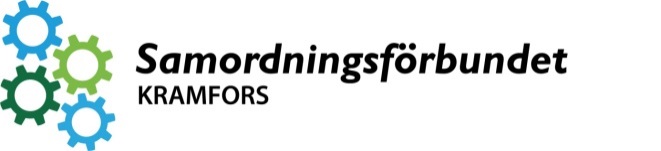 2018-04-04